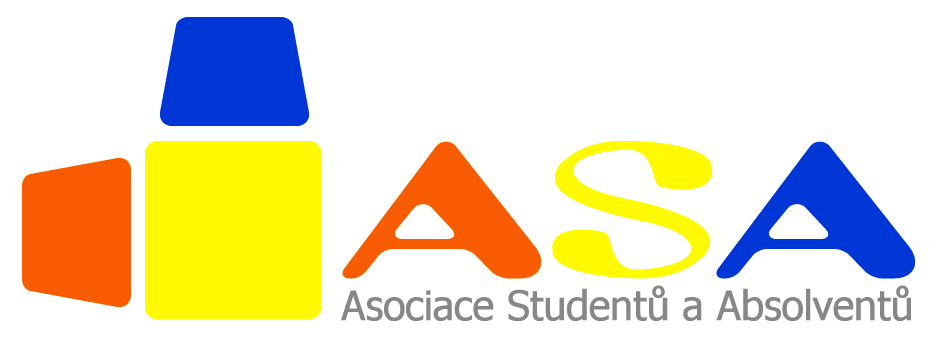 Tisková zprávaStudie TOP Zaměstnavatelé 2017 potvrdila trend: žebříčky prestižních zaměstnavatelů dlouhodobě vedou silné značky – ŠKODA AUTO a ČEZ9. února 2017 – V 6. ročníku studie TOP Zaměstnavatelé hlasovalo 10 413 studentů vysokých škol. Studenti ve 12 kategoriích zvolili 60 nejprestižnějších zaměstnavatelů roku 2017. Výsledky studie TOP Zaměstnavatelé jsou známy veřejnosti. JASNOU VOLBOU je pro vysokoškoláky ŠKODA AUTO. Technici chtějí do ČEZ, právníci do advokátní kanceláře Havel, Holásek & Partners, ekonomové do společnosti Deloitte Česká republika a lékaři & farmaceuti do společnosti Sanofi/Zentiva. SKOKANEM ROKU se stala Škoda Transportation. „Lidi na trhu práce nejsou a firmy si toho jsou vědomy. Kdo umí nejlépe nalákat kandidáty vyhraje tzv. náborový závod a bude mít lepší hospodářské výsledky,“ řekl k výsledkům Jakub Hořický, ředitel studie TOP Zaměstnavatelé. „Ocenění od studentů mě velmi těší, protože se podpoře technického vzdělávání věnujeme intenzivně. Rádi u nás ale přivítáme i absolventy dalších oborů, Skupina ČEZ totiž není jen o energetice, a tomu jsme nově přizpůsobili i náš kariérní web www.kdejinde.cz, kde si z aktuálně nabízených 84 pozic vybere tu svou absolvent jakékoliv střední či vysoké školy,“ říká ředitel útvaru personalistika Skupiny ČEZ Josef Lejček. Tabulka: výsledky hlasování studentů s nejlepšími studijními výsledky dle studijního zaměřeníŽebříček TOP 5 zaměstnavatelů sestavený 10 413 vysokoškoláky. Tabulka: výsledky hlasování všech 10 413 studentů vysokých škol v jednotlivých průmyslových odvětvíchKonecO Asociaci studentů a absolventůAsociace studentů a absolventů je nezisková organizace. Jejím cílem je umožnit svým členům osobnostní i profesní rozvoj díky aktivnímu zapojení do různých projektů. Předmětem činnosti je realizace projektů od prvotního nápadu, přes fázi příprav, uskutečnění, až po fázi vyhodnocení. Projekty Asociace jsou zaměřeny na podporu a rozvoj vzdělanosti v České republice a jejich cílem je přínos pro studenty a absolventy středních či vysokých škol. DatumKontakt9. února 2017
Jakub Hořický, ředitel studie TOP Zaměstnavatelé tel.: +420 724 374 264e-mail: jakub.horicky@asacr.cz Počet stran2Speciální kategorieSpeciální kategoriePRÁVNÍKAK Havel, Holásek & PartnersTECHNIKSkupina ČEZEKONOMDeloitte Česká republikaFARMACEUT & LÉKAŘSanofi/Zentiva1. místo2. místo3. místo4. místo5. místoAdvokátní kancelářHavel, Holásek & PartnersBrož & Sokol & NovákAllen & OveryPRK PartnersWhite & CaseAutomobilový & Strojírenský průmyslŠKODA AUTOSiemensHyundai Motor Manufacturing CzechABBŠkoda TransportationBankovnictví & InvesticeKomerční bankaČeská spořitelnaČeskoslovenská obchodní bankaRaiffeisenbankAir BankEnergetika & Plynárenství & Petrochemický průmyslSkupina ČEZE.ON Česká republikaUnipetrolinnogyČEPSInformační technologie MicrosoftIBM Česká republikaSeznam.czAvastTieto CzechObchodIKEA Česká republikaLidl Česká republikaMAKRO Cash & Carry ČRAHOLD Czech RepublicAlza.czPojišťovnictvíČeská pojišťovnaAllianz pojišťovnaKooperativa pojišťovna, Vienna Insurance GroupVšeobecná zdravotní pojišťovnaING GroupPoradenství & Audit & DaněDeloitte Česká republikaPwC Česká republikaMcKinsey & CompanyKPMGEYSpotřebitelský průmyslPlzeňský PrazdrojCoca-Cola HBC Česko a SlovenskoHeineken Česká republikaKofolaL'Oréal Česká republikaStavebnictvíSTRABAGEUROVIA CSMetrostavHOCHTIEFSkanskaTelekomunikaceT-Mobile Czech RepublicO2 Czech RepublicVodafone Czech RepublicČeské radiokomunikaceHuawei Technologies (Czech)Zdravotnictví & FarmacieSanofi / ZentivaFakultní nemocnice v MotoleBayerAGELÚstřední vojenská nemocnice